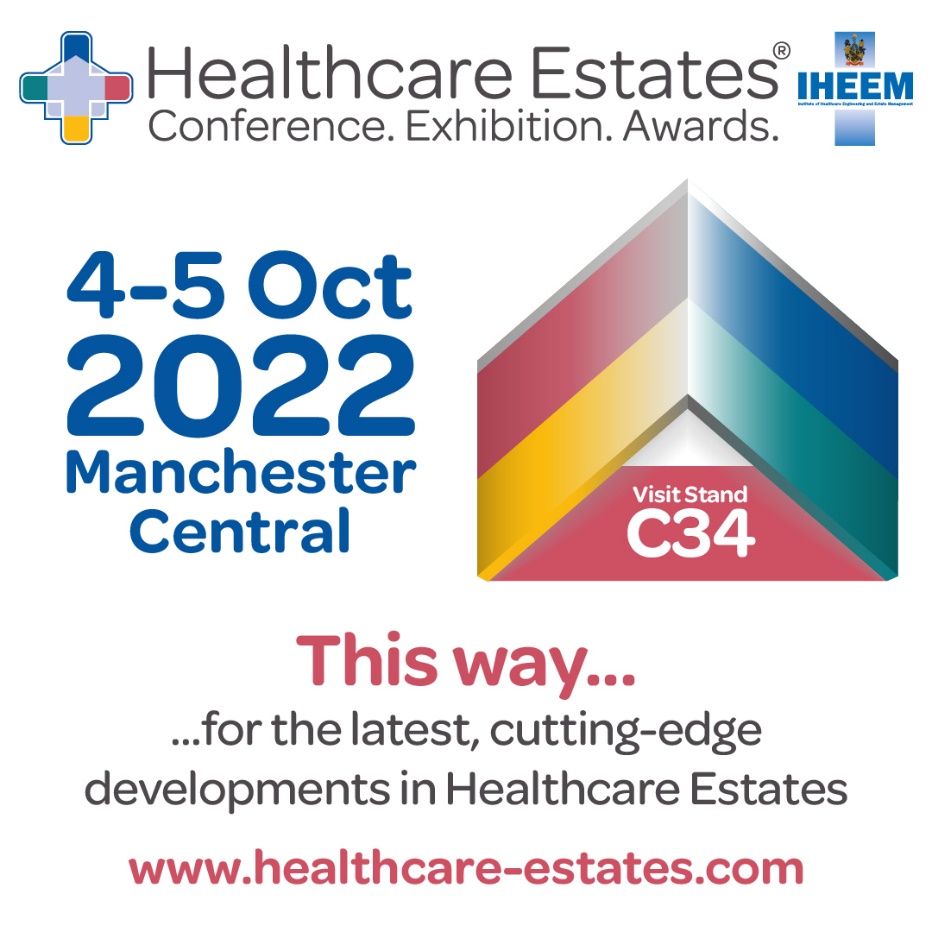 See us at Healthcare Estates – Stand C34Come along to Healthcare Estates and hear about how SHJ partnered with the Royal Victoria Infirmary to provide medical air plant resilience and reliability, using post-Covid innovation.Visit us on our stand, where we will be showcasing Empower3, our intelligent plant control system.REGISTER TO ATTEND
You can see us on Stand C34 and register for visitor tickets here: https://www.healthcare-estates.com/Healthcare Estates runs from 4 – 5 October 2022 at Manchester Central The event is the UK’s Largest Event for Healthcare Estates, Engineers & FM Professionals. At the event you can register for Multi-stream Conferences, visit us on Stand C34 within the Exhibition and attend the Awards & Dinner.We look forward to seeing you there.